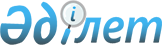 О назначении на должности и освобождении от должностей председателей, председателей судебных коллегий и судей судов Республики КазахстанУказ Президента Республики Казахстан от 1 ноября 2010 года № 1089

      В соответствии с пунктом 2 статьи 82 Конституции Республики Казахстан, пунктами 2, 3, 5, 7, 8 статьи 31, подпунктами 1), 1-1), 6), 7), 9) пункта 1, пунктами 2, 3, подпунктом 2) пункта 4, пунктами 5, 6 статьи 34 Конституционного закона Республики Казахстан от 25 декабря 2000 года "О судебной системе и статусе судей Республики Казахстан", Указом Президента Республики Казахстан от 27 сентября 2010 года № 1072 "О мерах по оптимизации штатной численности органов, содержащихся за счет государственного бюджета и сметы (бюджета) Национального Банка Республики Казахстан" ПОСТАНОВЛЯЮ:



      1. Назначить на должность председателя:апелляционной судебной      Чиняева Нургожу Кыдырханулы

коллегии Атырауского        с освобождением от должности председателя

областного суда             Жамбылского областного суда;апелляционной судебной      Рахимбекова Ербола Мухажановича

коллегии Северо-            с освобождением от должности председателя

Казахстанского              Казыбекбийского районного суда

областного суда             города Караганды Карагандинской области;

                  по Актюбинской области:Мугалжарского               Балмуханова Айсултана Жабаевича

районного суда              с освобождением от должности судьи

                            Актюбинского областного суда;

                    по Алматинской области:районного суда № 2          Кутпанбаева Ербола Серикбаевича

Енбекшиказахского района    с освобождением от должности председателя

                            Таскалинского районного суда

                            Западно-Казахстаской области;

                  по Восточно-Казахстанской области:районного суда № 2          Аринову Айгуль Дауленбаевну

Зыряновского района         с освобождением от должности судьи

                            специализированного административного

                            суда города Усть-Каменогорска этой же

                            области;районного суда № 2          Рахижанова Жакена Баубекулы

Уланского района            с освобождением от должности председателя

                            специализированного административного

                            суда Шемонаихинского района этой же

                            области;специализированного         Абдрахманова Арипхана Ариновича

административного суда      с освобождением от должности судьи

Шемонаихинского района      Бородулихинского районного суда этой же

                            области:

                    по Жамбылской области:Таласского районного суда   Жумагулова Нурлана Асуевича

                            с освобождением от должности судьи суда

                            района имени Турара Рыскулова этой же

                            области;

                    по Koстанайской области:Алтынсаринского             Карбенову Бекзат Есембековну;

районного суда

                  по Северо-Казахстанской области:Петропавловского            Еркебаева Абдикаххара Тлеукуловича

городского суда             с освобождением от должности председателя

                            Айыртауского районного суда этой же

                            области;специализированного         Сапаргалиева Серикбола Ермековича

административного суда      с освобождением от должности судьи

города Петропавловска       суда № 2 города Петропавловска этой же

                            области;специализированного         Шаймергенова Кайрата Каиржановича

межрайонного                с освобождением от должности председателя

экономического суда         Тайыншинского районного суда этой же

                            области;

                    по Южно-Казахстанской области:районного суда № 2          Макулбаева Жениса Тиллябайулы

Сарыагашского района        с освобождением от должности судьи

                            суда № 2 города Актау Мангистауской

                            области;

                      по городу Алматы:районного суда № 2          Баянова Алтынбека Бейсембаевича

Ауэзовского района          с освобожденном от должности судьи

                            Жетысуского районного суда города Алматы;военного суда               Курманкулова Алимжана Бахташевича

Алматинского гарнизона

      2. Назначить на должность судьи:Алматинского                Мухамеджанулы Нурлана

городского суда             с освобождением от должности председателя

                            апелляционной судебной коллегии

                            Атырауского областного суда в связи с

                            сокращением общего числа судей этого

                            суда;Алматинского                Смаилова Айдара Сапархановича

областного суда             с освобождением от должности судьи

                            Кызылординского областного суда в связи

                            с сокращением общего числа судей этого

                            суда;

                     по Актюбинской области:специализированного         Алнияза Шапагата Абылгазыулы

межрайонного суда по        с освобождением от должности председателя

уголовным делам             Мугалжарского районного суда этой же

                            области в связи с истечением срока

                            полномочий;

                      по Алматинской области:Жамбылского                 Бидильданова Рымжана Жапаркуловича

районного суда              с освобождением от должности председателя

                            районного суда № 2 Енбекшиказахского

                            района этой же области в связи с

                            сокращением общего числа судей этого

                            суда;

                   по Восточно-Казахстанской области:специализированного         Алимхана Даурена Раимханулы

административного суда      с освобождением от должности председателя

города Усть-Каменогорска    районного суда № 2 Зыряновского района

                            этой же области в связи с истечением

                            срока полномочий;

                      по Костанайской области:Лисаковского                Бекишева Нурлана Кабиевича

городского суда             с освобождением от должности председателя

                            Узункольского районного суда этой же

                            области в связи с истечением срока

                            полномочий;

                          по городу Алматы:Турксибского                Нуралиева Ерлана Мырзахановича

районного суда              с освобождением от должности председателя

                            Ауэзовского районного суда города Алматы

                            в связи с истечением срока полномочий;

                          по городу Астане:Алматинского                Tокбулатова Талгата Ибрагимовича

районного суда              с освобождением от должности председателя

                            специализированного административного

                            суда города Петропавловска

                            Северо-Казахстанской области в связи с

                            истечением срока полномочий.

      3. Освободить от занимаемых должностей:председателя                Абдрахманова Сериккельды Исагуловича

апелляционной судебной      с прекращением полномочий судьи в связи

коллегии Алматинского       с уходом в отставку;

городского судасудей Акмолинского          Гибадилова Мейрама Мурзахметовича,

областного суда             Кушербаеву Карлыгаш Кубиевну,

                            Мурзахметову Клару Нугумановну,

                            Сабитова Сансузбая Калымовича

                            в связи с уходом в отставку;судей Актюбинского          Айтукенову Райхан Кажигалиевну

областного суда             в связи с сокращением штатной численности

                            судей областных и приравненных к ним

                            судов Республики Казахстан;

                            Койлыбаеву Данию Саджановну,

                            Шаненова Амирхана Максумовича,

                            Уринбаеву Карлыгу Сыдыковну,

                            Кожину Татьяну Александровну

                            в связи с уходом в отставку;судей Алматинского          Жусупову Дамели Бижановну,

областного суда             Кадырова Аймухана Жакияновича,

                            Калиеву Сауле Мырзакуловну,

                            Касымова Мэлса Ашимовича

                            в связи с уходим в отставку;судей Атырауского           Дюсемалиеву Айгуль Маулетовну,

областного суда             Клименко Валентину Семеновну

                            в связи с уходом в отставку;судей                       Калымжанова Жениса Калымжановича,

Восточно-Казахстанского     Рябову Галину Владимировну

областного суда             Соколову Ольгу Михайловну,

                            Тунгушпаеву Клянуар Карымбековну

                            в связи с уходом в отставку;судей Жамбылского           Жумахметову Зину Мырзагалиевну,

областного суда             Калентьеву Людмилу Петровну,

                            Утеулину Куляш Арыстановну

                            в связи с уходом в отставку;судей                       Абуова Куаныша Саткановича,

Западно-Казахстанского      Логвинову Веру Петровну

областного суда             в связи с уходом в отставку;судей                       Андрееву Раису Борисовну,

Карагандинского             Попова Владимира Михайловича,

областного суда             Никамбаеву Дамежан Карабаевну

                            в связи с уходом в отставку;судей Костанайского         Абенову Рахиму Имбековну,

областного суда             Прохорову Людмилу Григорьевну,

                            Рахаделову Алию Анисовну,

                            Темирбаеву Дамеле,

                            Тодорову Галину Владимировну

                            в связи с уходом в отставку;судей Мангистауского        Измаганбетова Нурлыбая Жумагалиевича

областного суда             в связи с сокращением штатной численности

                            судей областных и приравненных к ним

                            судов Республики Казахстан;

                            Каултая Сарсена Куангазыулы,

                            Чельпекову Гульнару

                            в связи с уходом в отставку;судей Павлодарского         Aганасову Жанель Аманжоловну,

областного суда             Имантаеву Розу Мухамедьяркызы,

                            Темирову Еркен Асетовну

                            в связи с уходом в отставку;

                            Калиеву Бахитжамал Зийнилкабиденовну

                            в связи с сокращением штатной численности

                            судей областных и приравненных к ним

                            судов Республики Казахстан;судей                       Бондаренко Галину Лазаревну,

Северо-Казахстанского       Василевич Галину Витальевну,

областного суда             Исенову Насль Баймурзиновну,

                            Миргалиеву Ларису Венидиктовну,

                            Рыбакову Татьяну Иосифовну

                            в связи с уходом в отставку;судьи

Южно-Казахстанского         Агадилову Гулбану Бекенкызы

областного суда             в связи с уходом в отставку;судей Алматинского          Азбаеву Гулистан Шаяхметовну,

городского суда             Айбасова Сансызбая Кусаиновича,

                            Беймбетова Адайбека,

                            Бектасову Мейрамкуль Касымовну,

                            Вергун Людмилу Михайловну,

                            Каракузиеву Светлану Андамасовну,

                            Орлову Наталью Павловну,

                            Темирханова Болата Абилькаримовича,

                            Шарифбаеву Халбуви Садыковну

                            в связи с уходом в отставку;

                            Волкова Владимира Ивановича

                            в связи с сокращением штатной численности

                            судей областных и приравненных к ним

                            судов Республики Казахстан;судей суда города Астаны    Жапину Минуару Разиденовну,

                            Жумабаеву Жанат Садвокасовну,

                            Сабурову Сандугаш Батталовну

                            в связи с уходом в отставку;

                            Кайсарова Базарбека,

                            Кинжебаеву Гульнар Сейтбековну

                            в связи с сокращением штатной численности

                            судей областных и приравненных к ним

                            судов Республики Казахстан;

                        по Акмолинской области:судьи Аккольского           Махметова Балуана Нургалиевича

районного суда              в связи с уходом в отставку;судьи Аршалынского          Жаканова Кали

районного суда              в связи с сокращением штатной численности

                            судей районных и приравненных к ним судов

                            Республики Казахстан;судьи Атбасарского          Кукетаева Ербулана Абильмажановича

районного суда              в связи с уходом в отставку;судьи Бурабайского          Кожанову Турсун Жакановну

районного суда              в связи с сокращением штатной численности

                            судей районных и приравненных к ним судов

                            Республики Казахстан;судьи Ерейментауского       Глазкову Нину Павловну

районного суда              в связи с заключением Судебного жюри;судей Степногорского        Кульбаева Ертаргина Сагандыковича

городского суда             в связи с переходом на другую работу;

                            Мукушеву Куралай Казгожину

                            в связи с сокращением штатной численности

                            судей районных и приравненных к ним судов

                            Республики Казахстан;

                      по Актюбинской области:судей Мугалжарского         Ажигалиеву Нуржамал Рахимгалиевну,

районного суда              Есбая Максата Канатулы

                            в связи с сокращением штатной численности

                            судей районных и приравненных к ним судов

                            Республики Казахстан;судьи суда № 2              Саитову Надежду Истургановну

города Актобе               в связи с сокращением штатной численности

                            судей районных и приравненных к ним судов

                            Республики Казахстан;судьи Шалкарского           Садыкова Жалгаса Санкибайулы

районного суда              в связи с уходом в отставку;

                      по Алматинской области:председателя Илийского      Муханова Кебека Сейсимовича

районного суда              с прекращением полномочий судьи

                            в связи с уходом в отставку;председателя                Нурпеисова Акжултая Сейтбаткаловича

районного суда № 2          с прекращением полномочий судьи

Кербулакского района        в связи с уходом в отставку;судьи Илийского             Добросердову Галину Ивановну

городского суда             в связи с уходом в отставку;судьи Капшагайского         Сахариева Бельгибая Балгабековича

городского суда             в связи с уходом в отставку;судей Карасайского          Ботбаева Есболгана Шамсединовича

районного суда              в связи со смертью;

                            Табынова Аманбая

                            в связи с сокращением штатной численности

                            судей районных и приравненных к ним судов

                            Республики Казахстан;судей районного суда № 2    Бексултанова Абубакира Сейткеновича,

Енбекшиказахского района    Тажибаеву Жанат Кадирбековну

                            в связи с уходом в отставкусудьи Талгарского           Козыбаева Нурлана Наурызбаевича

районного суда              за невыполнение требований,

                            предъявляемых к судье;

                      по Атырауской области:судьи Атырауского           Сабирову Гулсим Хайреденовну

городского суда             в связи с переходом на другую работу;судьи Махамбетского         Жумалиеву Сагиму Кильмановну

районного суда              в связи с уходом в отставку;

                     по Восточно-Казахстанской области:председателя Абайского      Маусеитова Толегена Уалгалиевича

районного суда              с прекращением полномочий судьи

                            в связи с уходом в отставку;судьи Глубоковского         Ахмеджанова Серикбосына Калихановича

районного суда              в связи с сокращением штатной численности

                            судей районных и приравненных к ним судов

                            Республики Казахстан;судьи Жарминского           Жаныбекова Мураткана Манаповича

районного суда              в связи с сокращением штатной численности

                            судей районных и приравненных к ним судов

                            Республики Казахстан;судьи Курчумского           Омаргалиеву Mepуетгуль Кабылкановну

районного суда              по собственному желаниюсудьи районного суда № 2    Кусатаева Ерлана Тельмановича

Курчумского района          в связи с сокращением штатной численности

                            судей районных и приравненных к ним судов

                            Республики Казахстан;судьи районного суда № 2    Кусманова Аскара Аскеновича

Катон-Карагайского района   в связи с сокращением штатной численности

                            судей районных и приравненных к ним судов

                            Республики Казахстан;судьи специализированного   Шыныбаева Кайрбека Кокеновича

административного суда      в связи с сокращением штатной численности

города Семей                судей районных и приравненных к ним судов

                            Республики Казахстан;судей суда города Семей     Жукенову Казизу Бадауовну

                            в связи с уходом в отставку;

                            Шешенбаева Алтынбека Рымбековича

                            в связи с сокращением штатной численности

                            судей районных и приравненных к ним судов

                            Республики Казахстан;судьи Тарбагатайского       Адильбекова Ербола Елибековича

районного суда              в связи с уходом в отставку;судьи Урджарского           Амренова Достыка Кенжекановича

районного суда              в связи с сокращением штатной численности

                            судей районных и приравненных к ним судов

                            Республики Казахстан;судей Усть-Каменогорского   Рыжову Зинаиду Ивановну,

городского суда             Сейсекенова Мурата Кабиденовича

                            в связи с сокращением штатной численности

                            судей районных и приравненных к ним судов

                            Республики Казахстан;судьи Шемонаихинского       Раимбекова Курмангаифа Агзамовича

районного суда              в связи с сокращением штатной численности

                            судей районных и приравненных к ним судов

                            Республики Казахстан;

                       по Жамбылской области:судей Таразского            Гедройц Валентину Федоровну,

городского суда             Джуванышеву Дарию Дабыловну

                            в связи с уходом в отставку;судьи суда № 2              Джунусбекову Айман Аширбаевну

города Тараза               в связи с сокращением штатной численности

                            судей районных и приравненных к ним судов

                            Республики Казахстан;

                   по Западно-Казахстанской области:судьи Акжаикского           Сарсенову Багдагуль Жолдыбаевну

районного суда              в связи с сокращением штатной численности

                            судей районных и приравненных к ним судов

                            Республики Казахстан;судьи суда № 2              Алдиярова Ермекбая Сарбасовича

города Уральска             в связи с сокращением штатной численности

                            судей районных и приравненных к ним судов

                            Республики Казахстан;судьи Чингирлауского        Искалиеву Акон Икласовну

районного суда              в связи с сокращением штатной численности

                            судей районных и приравненных к ним судов

                            Республики Казахстан;

                      по Карагандинской области:судьи Балхашского           Лаппо Наталью Ивановну

городского суда             в связи с уходом в отставку;судей Казыбекбийского       Кистафина Болата Жетписбаевича,

районного суда города       Танского Владимира Ефимовича

Караганды                   в связи с сокращением штатной численности

                            судей районных и приравненных к ним судов

                            Республики Казахстан;судьи Каркаралинского       Жокебаева Мухтара Тайликбаевича

районного суда              в связи с сокращением штатной численности

                            судей районных и приравненных к ним судов

                            Республики Казахстан;судьи Нуринского            Баранову Людмилу Ивановну

районного суда              в связи с уходом в отставку;судей Октябрьского          Аубакирова Ерболата Канафиевича,

районного суда              Таранова Дмитрия Александровича

города Караганды            в связи с сокращением штатной численности

                            судей районных и приравненных к ним судов

                            Республики Казахстан;судьи районного суда № 2    Шапель Сергея Евгеньевича

Казыбекбийского района      в связи с сокращением штатной численности

города Караганды            судей районных и приравненных к ним судов

                            Республики Казахстан;судьи районного суда № 2    Бейсенову Кульжан

Осакаровского района        в связи с уходом в отставку;судьи Сатпаевского          Кишенова Жастилека Омировича

городского суда             в связи с сокращением штатной численности

                            судей районных и приравненных к ним судов

                            Республики Казахстан;судей специализированного   Салкимбаева Ормана Омаровича

межрайонного                в связи с сокращением штатной численности

экономического суда         судей районных и приравненных к ним судов

                            Республики Казахстан;

                            Турганбаева Бекзаду Муратовича

                            в связи с переходом на другую работу;судей Темиртауского         Абдыгалиеву Кульбарам Кабыкеновну

городского суда             в связи с уходом в отставку;

                            Акишева Динмухамеда Смаховича

                            в связи с сокращением штатной численности

                            судей районных и приравненных к ним судов

                            Республики Казахстан;

                            Ахметова Кайрата Тюлюбековича

                            в связи со смертью;

                            Слесарчук Александра Григорьевича

                            в связи с уходом в отставку;судьи Шетского              Макажанову Алму Бакиевну

районного суда              в связи с уходом в отставку;судьи военного суда         Букарева Виктора Юрьевича

Карагандинского гарнизона   в связи с сокращением штатной численности

                            судей районных и приравненных к ним судов

                            Республики Казахстан;

                       по Костанайской области:председателя                Ахмедову Светлану Владимировну

Аулиекольского              по собственному желанию

районного суда              с оставлением судьей этого же суда;судьи Карасуского           Ляшенко Василия Григорьевича

районного суда              в связи с уходом в отставку;судей Костанайского         Жусупбекову Алмакуль Галимбековну

городского суда             за невыполнение требований,

                            предъявляемых к судье;

                            Тапаеву Рысальды Алиаскаровну,

                            Ташпанова Амантая Жалгасовича

                            в связи с сокращением штатной численности

                            судей районных и приравненных к ним судов

                            Республики Казахстан;судей Рудненского           Кирюшенкову Валентину Пантелеевну

городского суда             в связи с уходом в отставку;

                            Моисееву Валентину Викторовну,

                            Шаймерденова Хуандыка Харесовича

                            в связи с сокращением штатной численности

                            судей районных и приравненных к ним судов

                            Республихи Казахстан;судьи специализированного   Козыбаева Есенбека Аскаровича

административного суда      в связи с сокращением штатной численности

города Костаная             судей районных и приравненных к ним судов

                            Республики Казахстан;судьи суда № 2              Галееву Алию Жанабековну

города Костаная             в связи с сокращением штатной численности

                            судей районных и приравненных к ним судов

                            Республики Казахстан;судьи суда № 2              Шахамана Бейбита Байекеулы

города Рудного              в связи с сокращением штатной численности

                            судей районных и приравненных к ним судов

                            Республики Казахстан;судьи Тарановского          Анфимова Алексея Васильевича

районного суда              в связи с уходом в отставку;судьи Федоровского          Черного Александра Григорьевича

районного суда              в связи с уходом в отставку;

                      по Кызылординской области:судьи Жанакорганского       Жумагулова Марата Жарылкасыновича

районного суда              в связи с сокращением штатной численности

                            судей районных и приравненных к ним судов

                            Республики Казахстан;судьи Кызылординского       Ибраимова Амангельды Абтькадировича

городского суда             в связи с сокращением

                            штатной численности судей районных и

                            приравненных к ним судов

                            Республики Казахстан;судьи специализированного   Тажимову Злиху Жумабековну

межрайонного суда по        в связи с сокращением штатной численности

уголовным делам             судей районных и приравненных к ним судов

                            Республики Казахстан;

                      по Мангистауской области:председателя Актауского     Нагашибаева Аралбая Ибрагимовича

городского суда             по собственному желанию

                            с оставлением судьей этого же суда;судей суда N 2              Керимшеева Дуйсенбека Мырзахановича

города Актау                в связи с сокращением штатной численности

                            судей районных и приравненных к ним судов

                            Республики Казахстан;

                            Луканову Марию Сергеевну

                            в связи с уходом в отставку;

                      по Павлодарской области:председателя                Турсунбекова Акылжана Турсунбековича

специализированного         с прекращением полномочий судьи

административного суда      в связи с уходом в отставку;

города Павлодарапредседателя Успенского     Тюлюбаева Айтуара Айтахметовича

районного суда              с прекращением полномочий судьи в связи с

                            сокращением штатной численности судей

                            районных и приравненных к ним судов

                            Республики Казахстан;судьи Актогайского          Ламашарипова Максута Каирбековича

районного суда              в связи с уходом в отставку;судьи специализированного   Елеуова Аскара Маратовича

административного суда      по собственному желанию;

города Павлодарасудьи специализированного   Керимбаева Асхата Рамазановича

межрайонного                в связи с сокращением штатной численности

экономического суда         судей районных и приравненных к ним судов

                            Республики Казахстан;судьи суда № 2              Абдиева Кимата Абдиевича

города Павлодара            в связи с уходом в отставку;

                     по Северо-Казахстанской области:председателя                Габдулина Серикжана Жалелевича

Петропавловского            по собственному желанию

городского суда             с оставлением судьей этого же суда;председателя                Канбаева Амандыка Кыргызбаевича

специализированного         в связи с истечением срока полномочий

межрайонного                с оставлением судьей этого же суда;

экономического судасудей Жамбылского           Касенова Жумадила Шариповича,

районного суда              Малыгина Владимира Ивановича

                            в связи с сокращением штатной численности

                            судей районных и приравненных к ним судов

                            Республики Казахстан;судей Кызылжарского         Абдугалиеву Айман Жумагалеевну

районного суда              в связи с сокращением штатной численности

                            судей районных и приравненных к ним судов

                            Республики Казахстан;

                            Шакеева Сейтхана Асхановича

                            в связи с уходом в отставку;судей Петропавловского      Жолдасову Гульмиру Сериковну

городского суда             за невыполнение требований,

                            предъявляемых к судье;

                            Загупарову Асель Габдуллаевну

                            в связи с переходом на другую работу;

                            Кашенова Хайдара Искаковича,

                            Кыстаубаева Торегелди Аскарулы

                            в связи с сокращением штатной численности

                            судей районных и приравненных к ним судов

                            Республики Казахстан;судьи суда № 2              Жумадилову Диляру Кайратовну

города Петропавловска       в связи с переходом на другую работу;судьи суда района           Сайдалина Айткожу Шериевича

Магжана Жумабаева           в связи с сокращением штатной численности

                            судей районных и приравненных к ним судов

                            Республики Казахстан;судьи Тимирязевского        Узденбаеву Амину Каратаевну

районного суда              в связи с уходом в отставку;

                     по Южно-Казахстанской области:судьи Абайского             Утембаеву Гульзаду Айткуловну

районного суда              в связи с уходом в отставку;

города Шымкентасудей Сайрамского           Улыкбека Нуртаса Улыкбекулы,

районного суда              Шонабаева Нургали Скендировича

                            в связи с сокращением штатной численности

                            судей районных и приравненных к ним судов

                            Республики Казахстан;судей Сарыагашского         Аблаева Сапаргали Еламанулы

районного суда              за невыполнение требований,

                            предъявляемых к судье;

                            Смайлова Есенбека Мураевича

                            в связи с уходом в отставку;судьи специализированного   Баирбекова Юсупа Турановича

административного суда      в связи с сокращением штатной численности

города Шымкента             судей районных и приравненных к ним судов

                            Республики Казахстан;судьи Туркестанского        Орынбая Шералы Оразгелдыулы

городского суда             в связи с уходом в отставку;

                      по городу Алматы:председателя                Мусабекулы Жандоса

военного суда               в связи с переходом на другую работу;

Алматинского гарнизонапредседателя районного      Есбергенова Улана Сагынышовича

суда № 2 Ауэзовского        по решению дисциплинарно-квалификационной

района                      коллегии судей с оставлением судьей

                            этого же суда;судей Алмалинского          Балтабаева Асхата Калиевича

районного суда              в связи с сокращением штатной численности

                            судей районных и приравненных к ним судов

                            Республики Казахстан;

                            Мамыра Мухтара Каратайулы

                            в связи с уходом в отставку;судьи Ауэзовского           Абданбекова Ермека Мекемтасовича

районного суда              в связи с сокращением штатной численности

                            судей районных и приравненных к ним судов

                            Республики Казахстан;судей Бостандыкского        Кужахметова Ержана Кайроллаевича

районного суда              в связи с переходом на другую работу;

                            Русакову Наталью Анатольевну

                            в связи с уходом в отставку;судьи Медеуского            Максудова Марата Марксовича

районного суду              в связи с уходом в отставку;судьи районного суда № 2    Мурзаева Каната Болатовича

Жетысуского района          в связи с сокращением штатной численности

                            судей районных и приравненных к ним судов

                            Республики Казахстан;судьи специализированного   Ахметшиеву Мейрамхан Сатыбалдиевну

межрайонного                в связи с уходом в отставку;

экономического судасудей Турксибского          Садиева Гахрамана Санан оглы,

районного суда              Смольянинову Аллу Васильевну

                            в связи с сокращением штатной численности

                            судей районных и приравненных к ним судов

                            Республики Казахстан;

                       по городу Астане:судей Алматинского          Жамбулову Раузу Усеновну

районного суда              за невыполнение требований,

                            предъявляемых к судье;

                            Сламова Олжаса Бексултановича

                            в связи с сокращением штатной численности

                            судей районных и приравненных к ним судов

                            Республики Казахстан;судьи районного суда № 2    Альтаева Рамазана Дюсембаевича

Алматинского района         в связи с сокращением штатной численности

                            судей районных и приравненных к ним судов

                            Республики Казахстан;судей Есильского            Зварун Евгению Борисовну,

районного суда              Кисикову Бакыт Испековну

                            в связи с сокращением штатной численности

                            судей районных и приравненных к ним судов

                            Республики Казахстан;судьи районного суда № 2    Рсалину Айым Жаксылыковну

Есильского района           в связи со смертью;судьи Сарыаркинского        Каспакову Сагадат Жайырбековну

районного суда              в связи с сокращением штатной численности

                            судей районных и приравненных к ним судов

                            Республики Казахстан;судей специализированного   Абдрахманова Нурлана Кубегеновича,

межрайонного                Кабиеву Руслану Муратовну

экономического суда         в связи с сокращением штатной численности

                            судей районных и приравненных к ним судов

                            Республики Казахстан;

                            Бабишеву Айжамал Сапархановну

                            в связи с переходом на другую работу.

      4. Настоящий Указ вводится в действие со дня подписания.      Президент

      Республики Казахстан                       Н. Назарбаев
					© 2012. РГП на ПХВ «Институт законодательства и правовой информации Республики Казахстан» Министерства юстиции Республики Казахстан
				